Publicado en Madrid el 05/05/2023 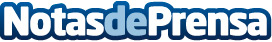 CamperDays: libertad sobre cuatro ruedas en los destinos más remotosCamperDays celebra este año su décimo aniversario y abre la posibilidad de reservar unas vacaciones en una autocaravana en Japón, donde acaba de estrenar una nueva estación de recogida a una hora de TokioDatos de contacto:Amparo915401805Nota de prensa publicada en: https://www.notasdeprensa.es/camperdays-libertad-sobre-cuatro-ruedas-en-los_1 Categorias: Ocio Internacional Viaje Turismo http://www.notasdeprensa.es